.Intro: 16 Count Intro. (0.09)[1 – 8]	Cross Rock Right, Step, Cross Rock Left, Left Coaster Step, Step, Hitch ½ Turn RightOption: 7 – 8 Step forward right, Step forward left make a ½ turn pivot right[9 – 16]	Left Rocking Chair, Walk Left, Walk Right, ½ Turn Left, Hold[17 – 24]	¼ Left, Recover, Right Behind Side Cross, Side Rock, Left Coaster Step[25 – 32]	Step, ½ Turn Left, Step, ¼ Turn Left, Right Jaz Box ½ Turn RightLast Update - 3rd Sept. 2018Dynamite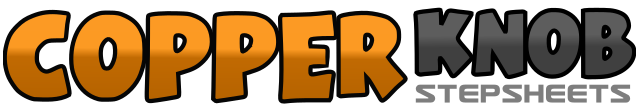 .......Count:32Wall:2Level:Beginner.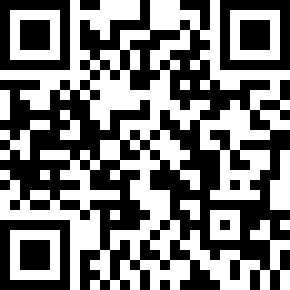 Choreographer:Stephen Gell (UK) - May 2017Stephen Gell (UK) - May 2017Stephen Gell (UK) - May 2017Stephen Gell (UK) - May 2017Stephen Gell (UK) - May 2017.Music:Dynamite (feat. Pretty Sister) - NauseDynamite (feat. Pretty Sister) - NauseDynamite (feat. Pretty Sister) - NauseDynamite (feat. Pretty Sister) - NauseDynamite (feat. Pretty Sister) - Nause........1 -2Cross rock right over left, Recover left&3 – 4Step right to right side, Cross rock left over right, Recover right5&6Step back on left, Step right next to left, Step forward left7 – 8Step forward right, Hitch ½ turn right1 – 2Rock forward left, Recover right3 – 4Rock back left, Recover right5 – 6Walk left, Walk right7 – 8Make ½ turn left, Hold1 – 2Make ¼ turn left rocking out to right side, Recover left3&4Step right behind left, Step left to left side, Cross right over left5 – 6Rock left to left side, Recover right7&8Step back on left, Step right next to left, Step forward on left1 – 2Step forward right, Make ½ turn left3 – 4Step forward right, Make ¼ turn left (facing 12.00)5 – 6Cross right over left, Step back on left7 – 8Make ½ turn right, Step forward left